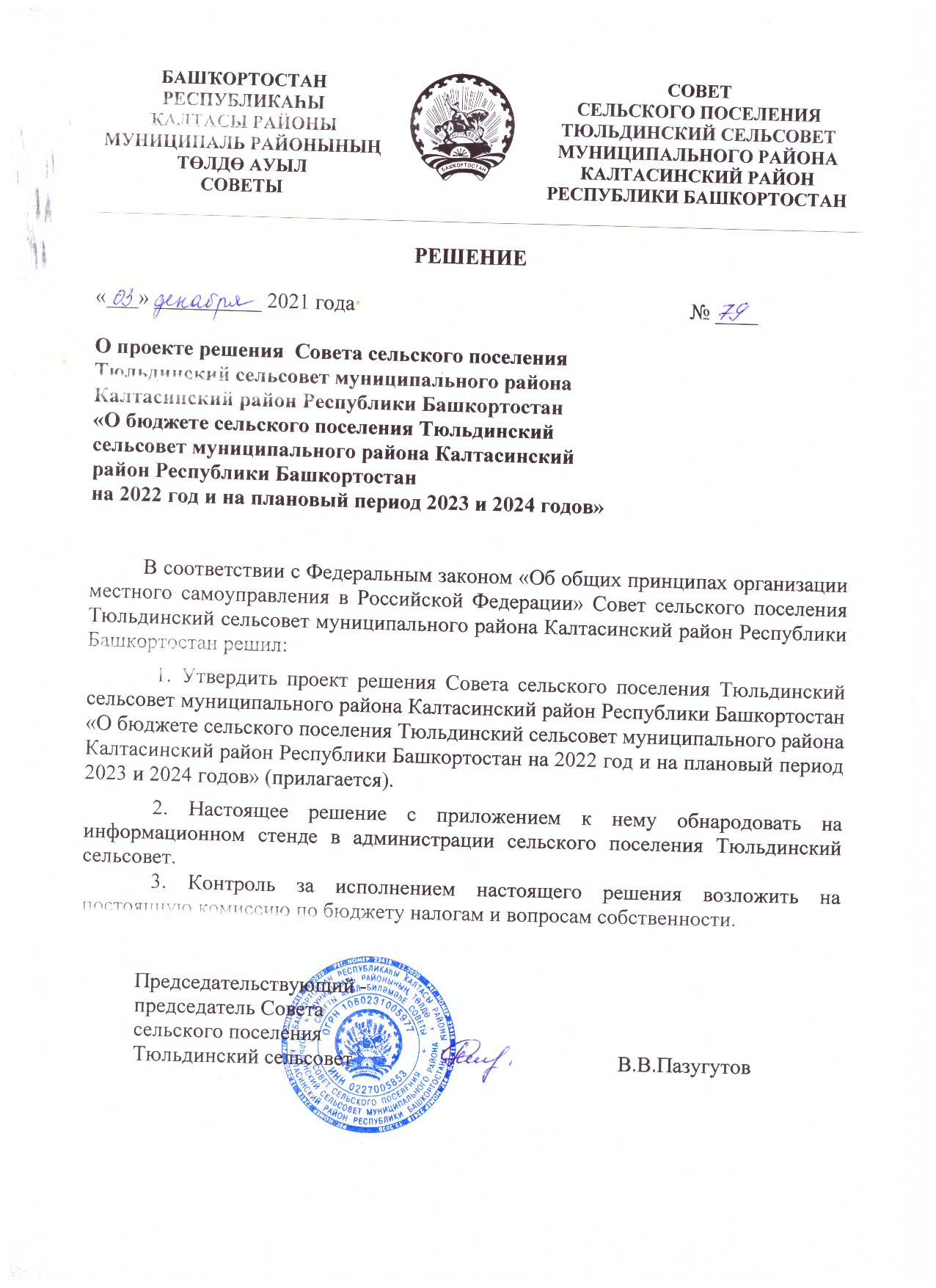 ПРОЕКТСовет сельского поселения Тюльдинский сельсоветмуниципального района Калтасинский районРеспублики БашкортостанРЕШЕНИЕО  БЮДЖЕТЕ СЕЛЬСКОГО  ПОСЕЛЕНИЯ    ТЮЛЬДИНСКИЙ  СЕЛЬСОВЕТ МУНИЦИПАЛЬНОГО РАЙОНА КАЛТАСИНСКИЙ РАЙОНРЕСПУБЛИКИ БАШКОРТОСТАН НА 2022 ГОД И НА ПЛАНОВЫЙ ПЕРИОД 2023 и 2024 ГОДОВСовет сельского поселения Тюльдинский сельсовет муниципального района Калтасинский район Республики Башкортостан решил:1. Утвердить основные характеристики бюджета сельского поселения Тюльдинский сельсовет муниципального района Калтасинский район Республики  Башкортостан (далее - бюджет сельского поселения) на 2022 год:1) прогнозируемый общий объем доходов бюджета сельского поселения в сумме 2 953 100,00 рублей;2) общий объем расходов бюджета сельского поселения в сумме        2 953 100,00 рублей;2. Утвердить основные характеристики бюджета сельского поселения на плановый период 2023 и 2024 годов:1) прогнозируемый общий объем  доходов бюджета сельского поселения на 2023  год  в сумме 2 668 500,00 рублей, на 2024 год в сумме 2 733 500,00 рублей;2) общий объем расходов бюджета сельского поселения на 2023 год в сумме 2 668 500,00 рублей, в том числе условно утвержденные расходы в сумме 61 700,00 рублей, на 2024 год в сумме 2 733 500,00 рублей, том числе условно утвержденные расходы в сумме 126 700,00 рублей.3. Утвердить перечень главных администраторов источников финансирования дефицита бюджета сельского поселения Тюльдинский сельсовет муниципального района Калтасинский район Республики Башкортостан согласно приложению 1 к настоящему  решению.4. Установить поступления доходов бюджета сельского поселения Тюльдинский сельсовет муниципального района Калтасинский район Республики Башкортостан:1)  на 2022 год согласно приложению 2 к настоящему решению;2) на плановый период 2023 и 2024 годов согласно приложению 3 к настоящему решению.5. Утвердить в пределах общего объема средств бюджета сельского поселения, установленного пунктом 1 настоящего решения, распределение бюджетных ассигнований сельского поселения Тюльдинский сельсовет муниципального  района Калтасинский район Республики  Башкортостан по разделам, подразделам, целевым статьям и видам расходов функциональной классификации расходов бюджетов:1)  на 2022 год согласно приложению 4 к настоящему решению;2) на плановый период 2023 и 2024 годов согласно приложению 5 к настоящему решению.6. Утвердить ведомственную структуру расходов бюджета сельского поселения Тюльдинский сельсовет муниципального  района Калтасинский район Республики  Башкортостан:1)  на 2022 год согласно приложению 8 к настоящему решению;2) на плановый период 2023 и 2024 годов согласно приложению 9 к настоящему решению.7. Установить:1) верхний предел муниципального долга сельского поселения Тюльдинский сельсовет муниципального района Калтасинский район Республики Башкортостан на 1 января 2022 года в сумме 0 рублей, на 1 января 2023 года в сумме 0 рублей и на 1 января 2024 года в сумме 0 рублей, в том числе верхний предел объема обязательств по муниципальным гарантиям на 1 января 2022 года в сумме 0 рублей, на 1 января 2023 года в сумме 0 рублей и на 1 января 2024 года в сумме 0 рублей;2) предельный объем муниципального долга сельского поселения Большекачаковский сельсовет муниципального района Калтасинский район Республики Башкортостан на 2022 год в сумме 50 000,00 рублей, на 2023 год в сумме 50 000,00 рублей и на 2024 год в сумме  50 000,00 рублей.8. Установить, что факт уплаты  обязательных платежей в случаях, установленных законодательством, муниципальным учреждением, которому в соответствии с бюджетным законодательством Российской Федерации открыт лицевой счет администрацией сельского поселения Тюльдинский сельсовет муниципального района Калтасинский район Республики Башкортостан, подтверждается платежным поручением с отметкой   администрации  сельского поселения Тюльдинский сельсовет муниципального района Калтасинский район Республики Башкортостан.        9. Установить, что средства, поступающие во временное распоряжение получателей средств бюджета сельского поселения учитываются на счете, открытом сельскому поселению Тюльдинский сельсовет муниципального района Калтасинский район Республики Башкортостан в кредитных организациях с учетом положений бюджетного законодательства Российской Федерации, с отражением указанных операций на лицевых счетах, открытых получателям средств бюджета сельского поселения.       10. Установить, что решения и иные нормативные правовые акты сельского поселения Тюльдинский сельсовет муниципального района Калтасинский район Республики  Башкортостан, увеличивающие расходы сверх утвержденных в бюджете сельского поселения на 2022 год бюджетных назначений, а также сокращающие его доходную базу, подлежат исполнению в 2022 году при изыскании дополнительных источников доходов бюджета сельского поселения и (или) сокращении расходов по конкретным экономическим статьям, при условии внесения соответствующих изменений в настоящее решение.11. Проекты решений  и иных нормативных правовых актов сельского поселения Тюльдинский сельсовет муниципального  района Калтасинский район Республики  Башкортостан, требующие финансирования за счет средств бюджета сельского поселения сверх расходов, утвержденных бюджетом, либо сокращающие его доходную базу, вносятся только при одновременном внесении предложений о дополнительных источниках доходов бюджета сельского поселения и (или) сокращении расходов по конкретным экономическим статьям.12. Установить, что финансирование расходов  бюджета сельского поселения в 2018 году осуществляется в пределах фактически поступивших доходов.13. Предоставить Совету сельского поселения Тюльдинский сельсовет муниципального района Калтасинский район Республики Башкортостан в ходе исполнения настоящего решения право вносить изменения в:- ведомственную структуру расходов местного бюджета – в случае передачи полномочий по финансированию отдельных учреждений, мероприятий или видов расходов;- ведомственную, функциональную и экономическую структуры расходов местного бюджета путем уменьшения ассигнований на сумму, израсходованную получателями бюджетных средств незаконно или не по целевому назначению, - по  предписаниям контрольных органов;- ведомственную, функциональную и экономическую структуры расходов местного бюджета – в случае образования в ходе исполнения местного бюджета на 2022 год экономии по отдельным статьям экономической классификации расходов бюджетов Российской Федерации;- ведомственную, функциональную и экономическую структуры расходов местного бюджета – в случае обращения о взыскании на средства местного бюджета;- ведомственную, функциональную и экономическую структуры расходов местного бюджета – на сумму остатков средств бюджета на 1 января 2022 года на счетах, образовавшихся в связи с неполным использованием получателями бюджетных средств объемов финансирования;- в иных случаях, установленных бюджетным законодательством.14. Установить, что заключение и оплата получателями бюджетных средств обязательств по договорам, исполнение которых осуществляется за счет средств  бюджета сельского поселения, производятся в пределах утвержденных им бюджетных ассигнований в соответствии с ведомственной, функциональной и экономической структурами расходов бюджета. Принятие получателями бюджетных средств обязательства, вытекающие из договоров, исполнение которых осуществляется за счет средств бюджета сельского поселения, сверх утвержденных им бюджетных ассигнований, не подлежат оплате за счет средств бюджета сельского поселения на текущий финансовый год.15. Администрация сельского поселения Тюльдинский сельсовет муниципального района Калтасинский район Республики Башкортостан не вправе принимать решения, приводящие к увеличению в 2022 году численности муниципальных служащих сельского поселения Тюльдинский сельсовет муниципального района Калтасинский район Республики  Башкортостан и работников организаций бюджетной сферы.16. Установить, что заключение и оплата муниципальных контрактов (договоров) получателями бюджетных средств, исполнение которых осуществляется за счет средств бюджета сельского поселения,  производится в пределах доведенных им по кодам бюджетной классификации расходов лимитов бюджетных обязательств и с учетом принятых и неисполненных обязательств.17. Установить, что получатель средств бюджета сельского поселения при заключении муниципальных контрактов (договоров) на поставку товаров (работ, услуг) вправе предусматривать авансовые платежи в размерах, определенных администрацией сельского поселения.18. Поручить администрации сельского поселения Тюльдинский сельсовет муниципального района Калтасинский район Республики Башкортостан издавать свои нормативные правовые акты в соответствие с настоящим решением.19. Установить, что в ходе исполнения настоящего решения Администрация сельского поселения Тюльдинский сельсовет муниципального района Калтасинский район Республики Башкортостан вправе вносить изменения в показатели сводной бюджетной росписи сельского поселения без внесения изменений в решение о бюджете сельского поселения по следующим основаниям:- при поступлении из бюджета муниципального района Калтасинский район Республики Башкортостан средств межбюджетных трансфертов;-  по предписаниям контрольных  органов.20. Данное решение вступает в силу с 1 января 2022 года. 21. Решение обнародовать на информационном стенде в здании администрации сельского поселения Тюльдинский сельсовет муниципального района Калтасинский район Республики Башкортостан.22. Контроль за выполнением данного решения возложить на постоянную комиссию по бюджету, налогам и вопросам собственности.Перечень главных администраторов источников  финансирования дефицита бюджета сельского поселения Тюльдинский сельсовет муниципального района Калтасинский район Республики Башкортостан Поступление доходов бюджета сельского поселенияТюльдинский  сельсовет муниципального района Калтасинский районРеспублики Башкортостан на  плановый период 2023 и 2024 годов(в рублях)Приложение № 4к решению Совета сельского поселения  Тюльдинский сельсовет муниципального района Калтасинский район Республики Башкортостанот «___» _______________________ 2021 года № _____«О бюджете сельского поселения Тюльдинский сельсовет муниципального района Калтасинский район Республики Башкортостан на 2022 год и плановый период 2023 и 2024 годов»Распределение бюджетных ассигнований сельского поселения Тюльдинский сельсовет муниципального района Калтасинский район Республики Башкортостан на 2022 год по разделам, подразделам, целевым статьям (муниципальным программам муниципального района Калтасинский район Республики Башкортостан и непрограммным направлениям деятельности), группам видов расходов классификации расходов бюджетов(рублях)                                                                           Приложение № 6к решению Совета сельского поселения Тюльдинский сельсовет муниципального района Калтасинский район Республики Башкортостанот «___» _______________________ 2021 года № ___«О бюджете сельского поселения Тюльдинский сельсовет муниципального района Калтасинский район Республики Башкортостан на 2022 год и плановый период 2023 и 2024 годов»Распределение бюджетных ассигнований сельского поселения Тюльдинский сельсовет муниципального района Калтасинский район Республики  Башкортостан  на 2022 год по целевым статьям (муниципальным программам муниципального района Калтасинский район Республики  Башкортостан и непрограммным направлениям деятельности), группам видов расходов классификации расходов бюджетов                                                                                                                                                                                            (рублях)Приложение № 8к решению Совета сельского поселения Тюльдинский сельсовет муниципального района Калтасинский район Республики Башкортостанот «___» _______________________ 2021 года № ____«О бюджете сельского поселения Тюльдинский сельсовет муниципального района Калтасинский район Республики Башкортостан на 2022 год и плановый период 2023 и 2024 годов»                                                                           Приложение № 5к решению Совета сельского поселения Тюльдинский сельсовет муниципального района Калтасинский район Республики Башкортостанот «___» _______________________ 2021 года № «О бюджете сельского поселения Тюльдинский сельсовет муниципального района Калтасинский район Республики Башкортостан на 2022 год и плановый период 2023 и 2024 годов»Распределение бюджетных ассигнований сельского поселения Тюльдинский сельсовет муниципального района Калтасинский район Республики  Башкортостан на плановый период 2023 и 2024 годов по разделам, подразделам, целевым статьям (муниципальным программам муниципального района Калтасинский район Республики Башкортостан и непрограммным направлениям деятельности), группам видов расходов классификации расходов бюджетов                                                                                                                               (рублях)                                                                            Приложение № 7к решению Совета сельского поселения  Тюльдинский сельсовет муниципального района Калтасинский район Республики Башкортостанот «___» _______________________ 2021 года № «О бюджете сельского поселения Тюльдинский сельсовет муниципального района Калтасинский район Республики Башкортостан на 2022 год и плановый период 2023 и 2024 годов»Распределение бюджетных ассигнований сельского поселения Тюльдинский сельсовет  муниципального района Калтасинский район Республики  Башкортостан на плановый период 2022 и 2023 годов по целевым статьям (муниципальным программам муниципального района Калтасинский район Республики  Башкортостан и непрограммным направлениям деятельности), группам видов расходов классификации расходов бюджетов                                                                                                                ( рублях)                                                                         Приложение № 9к решению Совета сельского поселения Тюльдинский сельсовет муниципального района Калтасинский район Республики Башкортостанот «___» _______________________ 2021 года № «О бюджете сельского поселения Тюльдинский сельсовет муниципального района Калтасинский район Республики Башкортостан на 2022 год и плановый период 2023 и 2024 годов»№ от «        »                        2021 годаПредседатель Совета сельского поселения Тюльдинский  сельсовет муниципального района Калтасинский район Республики БашкортостанПредседатель Совета сельского поселения Тюльдинский  сельсовет муниципального района Калтасинский район Республики БашкортостанПредседатель Совета сельского поселения Тюльдинский  сельсовет муниципального района Калтасинский район Республики БашкортостанПазугутов В.В.Приложение  № 1                                                                                   к   решению Совета сельского поселения Тюльдинский сельсовет муниципального района Калтасинский район Республики Башкортостан от __ декабря 2021 года № ___«О бюджете сельского поселения Тюльдинский сельсовет муниципального района Калтасинский район Республики Башкортостан на 2022 год и на плановый период 2023 и 2024 годов»Приложение  № 1                                                                                   к   решению Совета сельского поселения Тюльдинский сельсовет муниципального района Калтасинский район Республики Башкортостан от __ декабря 2021 года № ___«О бюджете сельского поселения Тюльдинский сельсовет муниципального района Калтасинский район Республики Башкортостан на 2022 год и на плановый период 2023 и 2024 годов»Приложение  № 1                                                                                   к   решению Совета сельского поселения Тюльдинский сельсовет муниципального района Калтасинский район Республики Башкортостан от __ декабря 2021 года № ___«О бюджете сельского поселения Тюльдинский сельсовет муниципального района Калтасинский район Республики Башкортостан на 2022 год и на плановый период 2023 и 2024 годов»Приложение  № 1                                                                                   к   решению Совета сельского поселения Тюльдинский сельсовет муниципального района Калтасинский район Республики Башкортостан от __ декабря 2021 года № ___«О бюджете сельского поселения Тюльдинский сельсовет муниципального района Калтасинский район Республики Башкортостан на 2022 год и на плановый период 2023 и 2024 годов»Приложение  № 1                                                                                   к   решению Совета сельского поселения Тюльдинский сельсовет муниципального района Калтасинский район Республики Башкортостан от __ декабря 2021 года № ___«О бюджете сельского поселения Тюльдинский сельсовет муниципального района Калтасинский район Республики Башкортостан на 2022 год и на плановый период 2023 и 2024 годов»Код бюджетной классификацииРоссийской ФедерацииКод бюджетной классификацииРоссийской ФедерацииНаименованиеадминист-ратораИсточников финансирования дефицита бюджета сельского поселения Тюльдинский сельсовет муниципального района Калтасинский район Республики  БашкортостанНаименование123791Администрация сельского поселения Тюльдинский сельсовет муниципального района Калтасинский район Республики БашкортостанАдминистрация сельского поселения Тюльдинский сельсовет муниципального района Калтасинский район Республики Башкортостан79101 05 02 01 10 0000 510Увеличение прочих остатков денежных средств бюджета поселения79101 05 02 01 10 0000 610Уменьшение прочих остатков денежных средств бюджета поселенияПриложение  № 2                                                                                   к решению Совета сельского поселения Тюльдинский сельсовет муниципального района Калтасинский район Республики Башкортостан от ____декабря 2021 года № ____«О бюджете сельского поселения Тюльдинский сельсовет муниципального района Калтасинский район Республики Башкортостан на 2022 год и на плановый период 2023 и 2024 годов»Поступление доходов бюджета  сельского  поселенияТюльдинский сельсовет муниципального района Калтасинский район Республики Башкортостан на 2022 годПоступление доходов бюджета  сельского  поселенияТюльдинский сельсовет муниципального района Калтасинский район Республики Башкортостан на 2022 годПоступление доходов бюджета  сельского  поселенияТюльдинский сельсовет муниципального района Калтасинский район Республики Башкортостан на 2022 годПоступление доходов бюджета  сельского  поселенияТюльдинский сельсовет муниципального района Калтасинский район Республики Башкортостан на 2022 годПоступление доходов бюджета  сельского  поселенияТюльдинский сельсовет муниципального района Калтасинский район Республики Башкортостан на 2022 годПоступление доходов бюджета  сельского  поселенияТюльдинский сельсовет муниципального района Калтасинский район Республики Башкортостан на 2022 год(в рублях)(в рублях)Коды бюджетной классификации РФНаименование кода группы, подгруппы, статьи, подстатьи, элемента, программы (подпрограммы), кода экономической классификации доходовСумма123Всего2 953 100,00100 00000 00 0000 000Доходы276 000,00101 00000 00 0000 000Налоги на прибыль, доходы20 300,00101 02000 01 0000 110Налог на доходы физических лиц20 300,00101 02010 01 0000 110Налог на доходы физических лиц с доходов, источником которых является налоговый агент, за исключением доходов, в отношении которых исчисление и уплата налога осуществляются в соответствии со статьями 227, 227.1 и 228 Налогового кодекса Российской Федерации20 300,00105 00000 00 0000 000Налоги на совокупный доход2 500,00105 03010 01 0000 110Единый сельскохозяйственный налог2 500,00106 00000 00 0000 000Налоги на имущество253 200,0010601030 10  0000 110Налог на имущество физических лиц, взимаемый по ставкам, применяемым к объектам налогообложения, расположенным в границах поселений24 000,00106 06033 10 0000 110Земельный налог с организаций, обладающих земельным участком, расположенным в границах сельских поселений9 700,00106 06043 10 0000 110Земельный налог с физических, обладающих земельным участком, расположенным в границах сельских поселений219 500,002 00 00000 00 0000  150Безвозмездные поступления2 677 100,002 02 00000 00  0000 150Безвозмездные поступления от других бюджетов бюджетной системы Российской Федерации, кроме бюджетов государственных внебюджетных фондов2 677 100,002 02 16001 10 0000 150Дотации бюджетам сельских поселений на выравнивание бюджетной обеспеченности из бюджетов муниципальных районов1 981 900,002 02 35118 10 0000 150Субвенции бюджетам поселений на осуществление первичного воинского учета на территориях, где отсутствуют военные комиссариаты95 200,002 02 40014 10 0000 150Межбюджетные трансферты, передаваемые бюджетам сельских поселений из бюджетов муниципальных районов на осуществление части полномочий по решению вопросов местного значения в соответствии с заключенными соглашениями100 000,002 02 49999 10 7404 150Прочие межбюджетные трансферты, передаваемые бюджетам сельских поселений (мероприятия по благоустройству территорий населенных пунктов, коммунальному хозяйству, обеспечению мер пожарной безопасности, осуществлению дорожной деятельности и охране окружающей среды в границах сельских поселений)500 000,00Приложение  № 3                                                                                   к решению Совета сельского поселения Тюльдинский сельсовет муниципального района Калтасинский район Республики Башкортостан от ____ декабря 2021 года № ____ «О бюджете сельского поселения Тюльдинский сельсовет муниципального района Калтасинский район Республики Башкортостан на 2022 год и на плановый период 2023 и 2024 годов»Коды бюджетной классификации РФНаименование кода группы, подгруппы, статьи, подстатьи, элемента, программы (подпрограммы), кода экономической классификации доходовСуммаСумма2023 год2024 год1234Всего2 668 500,002 733 500,00100 00000 00 0000 000Доходы283 200,00290 100,00101 00000 00 0000 000Налоги на прибыль, доходы20 600,0021 000,00101 02000 01 0000 110Налог на доходы физических лиц20 600,0021 000,00101 02010 01 0000 110Налог на доходы физических лиц с доходов, источником которых является налоговый агент, за исключением доходов, в отношении которых исчисление и уплата налога осуществляются в соответствии со статьями 227, 227.1 и 228 Налогового кодекса Российской Федерации20 600,0021 000,00105 00000 00 0000 000Налоги на совокупный доход2 000,002 100,00105 03010 01 0000 110Единый сельскохозяйственный налог2 000,002 100,00106 00000 00 0000 000Налоги на имущество260 300,00267 000,0010601030 10  0000 110Налог на имущество физических лиц, взимаемый по ставкам, применяемым к объектам налогообложения, расположенным в границах поселений26 000,0028 000,00106 06033 10 0000 110Земельный налог с организаций, обладающих земельным участком, расположенным в границах сельских поселений9 300,009 000,00106 06043 10 0000 110Земельный налог с физических, обладающих земельным участком, расположенным в границах сельских поселений225 000,00230 000,002 00 00000 00 0000  150Безвозмездные поступления2 385 600,002 443 400,002 02 00000 00  0000 150Безвозмездные поступления от других бюджетов бюджетной системы Российской Федерации, кроме бюджетов государственных внебюджетных фондов2 385 600,002 443 400,002 02 16001 10 0000 150Дотации бюджетам сельских поселений на выравнивание бюджетной обеспеченности из бюджетов муниципальных районов2 186 700,002 244 500,002 02 35118 10 0000 150Субвенции бюджетам поселений на осуществление первичного воинского учета на территориях, где отсутствуют военные комиссариаты98 900,0098 900,002 02 40014 10 0000 150Межбюджетные трансферты, передаваемые бюджетам сельских поселений из бюджетов муниципальных районов на осуществление части полномочий по решению вопросов местного значения в соответствии с заключенными соглашениями100 000,00100 000,00НаименованиеРзПрЦсрВрСумма12345Всего2 953 100,00Общегосударственные вопросы01001 984 200,00Функционирование высшего должностного лица субъекта Российской Федерации и муниципального образования0102646 800,00Непрограммные расходы010299 0 00 00000646 800,00Глава муниципального образования010299 0 00 02030646 800,00Расходы на выплаты персоналу в целях обеспечения выполнения функций государственными (муниципальными) органами, казенными учреждениями, органами управления государственными внебюджетными фондами010299 0 00 02030100646 800,00Функционирование Правительства Российской Федерации, высших исполнительных органов государственной власти субъектов Российской Федерации, местных администраций01041 337 400,00Непрограммные расходы010499 0 00 000001 337 400,00Аппараты органов государственной власти Республики Башкортостан010499 0 00 020401 337 400,00Расходы на выплаты персоналу в целях обеспечения выполнения функций государственными (муниципальными) органами, казенными учреждениями, органами управления государственными внебюджетными фондами010499 0 00 02040100969 600,00Закупка товаров, работ и услуг для государственных (муниципальных) нужд010499 0 00 02040200352 900,00Иные бюджетные ассигнования010499 0 00 0204080014 900,00Национальная оборона020095 200,00Мобилизационная и вневойсковая подготовка020395 200,00Муниципальная  программа «Осуществление первичного воинского учета в сельском поселении Тюльдинский сельсовет муниципального района Калтасинский район Республики Башкортостан»020325 0 00 0000095 200,00Основное мероприятие «Осуществление первичного воинского учета»020325 0 01 0000095 200,00  Осуществление первичного воинского учета на территориях, где отсутствуют военные комиссариаты, за счет средств федерального бюджета020325 0 01 5118095 200,00Расходы на выплаты персоналу в целях обеспечения выполнения функций государственными (муниципальными) органами, казенными учреждениями, органами управления государственными внебюджетными фондами020325 0 01 5118010094 200,00Закупка товаров, работ и услуг для государственных (муниципальных) нужд020325 0 01 511802001 000,00Национальная экономика0400100 000,00Дорожное хозяйство (дорожные фонды)0409100 000,00Муниципальная программа «Развитие автомобильных дорог сельского поселения Тюльдинский сельсовет муниципального района Калтасинский район Республики Башкортостан"040924 0 00 00000100 000,00Основное мероприятие «Содержание, ремонт автомобильных дорог общего пользования местного значения»040924 0 01 00000100 000,00Дорожное хозяйство040924 0 01 03150100 000,00Закупка товаров, работ и услуг для государственных (муниципальных) нужд040924 0 01 03150200100 000,00Жилищно-коммунальное хозяйство0500773 700,00Благоустройство0503773 700,00Муниципальная  программа «Благоустройство населенных пунктов сельского поселения Тюльдинский сельсовет муниципального района Калтасинский район Республики Башкортостан»050326 0 00 00000773 700,00Основное мероприятие «Комплексное решение проблем благоустройства и улучшение внешнего вида территории поселения»050326 0 01 00000773 700,00Мероприятия по благоустройству территорий населенных пунктов050326 0 01 06050273 700,00Закупка товаров, работ и услуг для государственных (муниципальных) нужд050326 0 01 06050200273 700,00Финансирование мероприятий по благоустройству территорий населенных пунктов, коммунальному хозяйству, обеспечению мер пожарной безопасности, осуществлению дорожной деятельности и охране окружающей среды в границах сельских поселений050326 0 01 74040500 000,00Закупка товаров, работ и услуг для государственных (муниципальных) нужд050326 0 01 74040200500 000,00НаименованиеЦсрВрСумма1234Всего2 953 100,00Муниципальная программа «Развитие автомобильных дорог сельского поселения Тюльдинский сельсовет муниципального района Калтасинский район Республики Башкортостан"24 0 00 00000100 000,00Основное мероприятие «Содержание, ремонт автомобильных дорог общего пользования местного значения»24 0 01 00000100 000,00Дорожное хозяйство24 0 01 03150100 000,00Закупка товаров, работ и услуг для государственных (муниципальных) нужд24 0 01 03150200100 000,00Муниципальная  программа «Осуществление первичного воинского учета в сельском поселении Тюльдинский сельсовет муниципального района Калтасинский район Республики Башкортостан»25 0 00 0000095 200,00Основное мероприятие «Осуществление первичного воинского учета»25 0 01 0000095 200,00Осуществление первичного воинского учета на территориях, где отсутствуют военные комиссариаты, за счет средств федерального бюджета25 0 01 5118095 200,00Расходы на выплаты персоналу в целях обеспечения выполнения функций государственными (муниципальными) органами, казенными учреждениями, органами управления государственными внебюджетными фондами25 0 01 5118010094 200,00Закупка товаров, работ и услуг для государственных (муниципальных) нужд25 0 01 511802001 000,0Муниципальная  программа «Благоустройство населенных пунктов сельского поселения Тюльдинский сельсовет муниципального района Калтасинский район Республики Башкортостан»26 0 00 00000773 700,00Основное мероприятие «Комплексное решение проблем благоустройства и улучшение внешнего вида территории поселения»26 0 01 00000773 700,00Мероприятия по благоустройству территорий населенных пунктов26 0 01 06050273 700,00Закупка товаров, работ и услуг для государственных (муниципальных) нужд26 0 01 06050200273 700,00Финансирование мероприятий по благоустройству территорий населенных пунктов, коммунальному хозяйству, обеспечению мер пожарной безопасности, осуществлению дорожной деятельности и охране окружающей среды в границах сельских поселений26 0 01 74040500 000,00Закупка товаров, работ и услуг для государственных (муниципальных) нужд26 0 01 74040200500 000,00Непрограммные расходы99 0 00 000001 984 200,00Глава муниципального образования99 0 00 02030646 800,00Расходы на выплаты персоналу в целях обеспечения выполнения функций государственными (муниципальными) органами, казенными учреждениями, органами управления государственными внебюджетными фондами99 0 00 02030100646 800,00Аппараты органов государственной власти Республики Башкортостан99 0 00 020401 337 400,00Расходы на выплаты персоналу в целях обеспечения выполнения функций государственными (муниципальными) органами, казенными учреждениями, органами управления государственными внебюджетными фондами99 0 00 02040100969 600,00Закупка товаров, работ и услуг для государственных (муниципальных) нужд99 0 00 02040200352 900,00Иные бюджетные ассигнования99 0 00 0204080014 900,00Ведомственная структура расходов бюджета сельского поселения Тюльдинский сельсовет  муниципального района Калтасинский район  Республики  Башкортостан  на 2022  год                                                                                                                                          (рублях)Ведомственная структура расходов бюджета сельского поселения Тюльдинский сельсовет  муниципального района Калтасинский район  Республики  Башкортостан  на 2022  год                                                                                                                                          (рублях)Ведомственная структура расходов бюджета сельского поселения Тюльдинский сельсовет  муниципального района Калтасинский район  Республики  Башкортостан  на 2022  год                                                                                                                                          (рублях)Ведомственная структура расходов бюджета сельского поселения Тюльдинский сельсовет  муниципального района Калтасинский район  Республики  Башкортостан  на 2022  год                                                                                                                                          (рублях)Ведомственная структура расходов бюджета сельского поселения Тюльдинский сельсовет  муниципального района Калтасинский район  Республики  Башкортостан  на 2022  год                                                                                                                                          (рублях)         НаименованиеВед-воЦсрВрСуммаСумма123455Всего2 953 100,002 953 100,00Администрация  сельского поселения Тюльдинский сельсовет муниципального района Калтасинский район Республики Башкортостан7912 953 100,002 953 100,00Муниципальная программа «Развитие автомобильных дорог сельского поселения Тюльдинский сельсовет муниципального района Калтасинский район Республики Башкортостан"79124 0 00 000000100 000,00100 000,00Основное мероприятие «Содержание, ремонт автомобильных дорог общего пользования местного значения»79124 0 01 00000100 000,00100 000,00Дорожное хозяйство79124 0 01 03150100 000,00100 000,00Закупка товаров, работ и услуг для государственных (муниципальных) нужд79124 0 01 03150200100 000,00100 000,00Муниципальная  программа «Осуществление первичного воинского учета в сельском поселении Тюльдинский сельсовет муниципального района Калтасинский район Республики Башкортостан»79125 0 00 0000095 200,0095 200,00Основное мероприятие «Осуществление первичного воинского учета»79125 0 01 0000095 200,0095 200,00Осуществление первичного воинского учета на территориях, где отсутствуют военные комиссариаты, за счет средств федерального бюджета79125 0 01 5118095 200,0095 200,00Расходы на выплаты персоналу в целях обеспечения выполнения функций государственными (муниципальными) органами, казенными учреждениями, органами управления государственными внебюджетными фондами79125 0 01 5118010094 200,0094 200,00Закупка товаров, работ и услуг для государственных (муниципальных) нужд79125 0 01 511802001 000,001 000,00Муниципальная  программа «Благоустройство населенных пунктов сельского поселения Тюльдинский сельсовет муниципального района Калтасинский район Республики Башкортостан»79126 0 00 00000773 700,00773 700,00Основное мероприятие «Комплексное решение проблем благоустройства и улучшение внешнего вида территории поселения»79126 0 01 00000773 700,00773 700,00Мероприятия по благоустройству территорий населенных пунктов79126 0 01 06050273 700,00273 700,00Закупка товаров, работ и услуг для государственных (муниципальных) нужд79126 0 01 06050200273 700,00273 700,00Финансирование мероприятий по благоустройству территорий населенных пунктов, коммунальному хозяйству, обеспечению мер пожарной безопасности, осуществлению дорожной деятельности и охране окружающей среды в границах сельских поселений79126 0 01 74040500 000,00500 000,00Закупка товаров, работ и услуг для государственных (муниципальных) нужд79126 0 01 74040200500 000,00500 000,00Непрограммные расходы79199 0 00 000001 984 200,001 984 200,00Глава муниципального образования79199 0 00 02030646 800,00646 800,00Расходы на выплаты персоналу в целях обеспечения выполнения функций государственными (муниципальными) органами, казенными учреждениями, органами управления государственными внебюджетными фондами79199 0 00 02030100646 800,00646 800,00Аппараты органов государственной власти Республики Башкортостан79199 0 00 020401 337 400,001 337 400,00Расходы на выплаты персоналу в целях обеспечения выполнения функций государственными (муниципальными) органами, казенными учреждениями, органами управления государственными внебюджетными фондами79199 0 00 02040100969 600,00969 600,00Закупка товаров, работ и услуг для государственных (муниципальных) нужд79199 0 00 02040200352 900,00352 900,00Иные бюджетные ассигнования79199 0 00 0204080014 900,0014 900,00НаименованиеРзПрЦсрВрСуммаСуммаНаименованиеРзПрЦсрВр2023 год2024 год123456Всего2 668 500,002 733 500,00Общегосударственные вопросы01001 984 200,001 984 200,00Функционирование высшего должностного лица субъекта Российской Федерации и муниципального образования0102646 800,00646 800,00Непрограммные расходы010299 0 00 00000646 800,00646 800,00Глава муниципального образования010299 0 00 02030646 800,00646 800,00Расходы на выплаты персоналу в целях обеспечения выполнения функций государственными (муниципальными) органами, казенными учреждениями, органами управления государственными внебюджетными фондами010299 0 00 02030100646 800,00646 800,00Функционирование Правительства Российской Федерации, высших исполнительных органов государственной власти субъектов Российской Федерации, местных администраций01041 337 400,001 337 400,00Непрограммные расходы010499 0 00 000001 337 400,001 337 400,00Аппараты органов государственной власти Республики Башкортостан010499 0 00 020401 337 400,001 337 400,00Расходы на выплаты персоналу в целях обеспечения выполнения функций государственными (муниципальными) органами, казенными учреждениями, органами управления государственными внебюджетными фондами010499 0 00 02040100969 600,00969 600,00Закупка товаров, работ и услуг для государственных (муниципальных) нужд010499 0 00 02040200352 900,00352 900,00Иные бюджетные ассигнования010499 0 00 0204080014 900,0014 900,00Национальная оборона020098 900,0098 900,00Мобилизационная и вневойсковая подготовка020398 900,0098 900,00Муниципальная  программа «Осуществление первичного воинского учета в сельском поселении Тюльдинский сельсовет муниципального района Калтасинский район Республики Башкортостан»020325 0 00 0000098 900,098 900,00Основное мероприятие «Осуществление первичного воинского учета»020325 0 01 0000098 900,00,98 900,00Осуществление первичного воинского учета на территориях, где отсутствуют военные комиссариаты, за счет средств федерального бюджета020325 0 01 5118098 900,0098 900,00Расходы на выплаты персоналу в целях обеспечения выполнения функций государственными (муниципальными) органами, казенными учреждениями, органами управления государственными внебюджетными фондами020325 0 01 5118010098 400,0098 400,00Закупка товаров, работ и услуг для государственных (муниципальных) нужд020325 0 01 51180200500,00500,00Национальная экономика0400100 000,00100 000,00Дорожное хозяйство (дорожные фонды)0409100 000,00100 000,00Муниципальная программа «Развитие автомобильных дорог сельского поселения Тюльдинский сельсовет муниципального района Калтасинский район Республики Башкортостан"040924 0 00 00000100 000,00100 000,00Основное мероприятие «Содержание, ремонт автомобильных дорог общего пользования местного значения»040924 0 01 00000100 000,00100 000,00Дорожное хозяйство040924 0 01 03150100 000,00100 000,00Закупка товаров, работ и услуг для государственных (муниципальных) нужд040924 0 01 03150200100 000,00100 000,00Жилищно-коммунальное хозяйство0500423 700,00423 700,00Благоустройство0503423 700,00423 700,00Муниципальная  программа «Благоустройство населенных пунктов сельского поселения Тюльдинский сельсовет муниципального района Калтасинский район Республики Башкортостан»050326 0 00 00000423 700,00423 700,00Основное мероприятие «Комплексное решение проблем благоустройства и улучшение внешнего вида территории поселения»050326 0 01 00000423 700,00423 700,00Мероприятия по благоустройству территорий населенных пунктов050326 0 01 06050423 700,00423 700,00Закупка товаров, работ и услуг для государственных (муниципальных) нужд050326 0 01 06050200423 700,00423 700,00Условно утвержденные расходы999961 700,00126 700,00Непрограммные расходы999999 0 00 0000061 700,00126 700,00Условно утвержденные расходы999999 0 00 9999961 700,00126 700,00Иные средства999999 0 00 9999990061 700,00126 700,00НаименованиеЦсрВрСуммаСуммаНаименованиеЦсрВр2022 год2023 год12345Всего2 668 500,002 733 500,00Муниципальная программа «Развитие автомобильных дорог сельского поселения Тюльдинский сельсовет муниципального района Калтасинский район Республики Башкортостан"24 0 00 00000100 000,00100 000,00Основное мероприятие «Содержание, ремонт автомобильных дорог общего пользования местного значения»24 0 01 00000100 000,00100 000,00Дорожное хозяйство24 0 01 03150100 000,00100 000,00Закупка товаров, работ и услуг для государственных (муниципальных) нужд24 0 01 03150200100 000,00100 000,00Муниципальная  программа «Осуществление первичного воинского учета в сельском поселении Тюльдинский сельсовет муниципального района Калтасинский район Республики Башкортостан»25 0 00 0000098 900,0098 900,00Основное мероприятие «Осуществление первичного воинского учета»25 0 01 0000098 900,0098 900,00Осуществление первичного воинского учета на территориях, где отсутствуют военные комиссариаты, за счет средств федерального бюджета25 0 01 5118098 900,0098 900,00Расходы на выплаты персоналу в целях обеспечения выполнения функций государственными (муниципальными) органами, казенными учреждениями, органами управления государственными внебюджетными фондами25 0 01 5118010098 400,0098 400,00Закупка товаров, работ и услуг для государственных (муниципальных) нужд25 0 01 51180200500,00500,00Муниципальная  программа «Благоустройство населенных пунктов сельского поселения Тюльдинский сельсовет муниципального района Калтасинский район Республики Башкортостан»26 0 00 00000423 700,00423 700,00Основное мероприятие «Комплексное решение проблем благоустройства и улучшение внешнего вида территории поселения»26 0 01 00000423 700,00423 700,00Мероприятия по благоустройству территорий населенных пунктов26 0 01 06050423 700,00423 700,00Закупка товаров, работ и услуг для государственных (муниципальных) нужд26 0 01 06050200423 700,00423 700,00Непрограммные расходы99 0 00 000002 045 900,002 110 900,00Глава муниципального образования99 0 00 02030646 800,00646 800,00Расходы на выплаты персоналу в целях обеспечения выполнения функций государственными (муниципальными) органами, казенными учреждениями, органами управления государственными внебюджетными фондами99 0 00 02030100646 800,00646 800,00Аппараты органов государственной власти Республики Башкортостан99 0 00 020401 337 400,001 337 400,00Расходы на выплаты персоналу в целях обеспечения выполнения функций государственными (муниципальными) органами, казенными учреждениями, органами управления государственными внебюджетными фондами99 0 00 02040100 969 600,00969 600,00Закупка товаров, работ и услуг для государственных (муниципальных) нужд99 0 00 02040200352 900,00352 900,00Иные бюджетные ассигнования99 0 00 0204080014 900,0014 900,00Условно утвержденные расходы99 0 00 9999961 700,00126 700,00Иные средства99 0 00 9999990061 700,00126 700,00Ведомственная структура расходов бюджета сельского поселения Тюльдинский сельсовет муниципального района Калтасинский район  Республики Башкортостан на плановый период 2023 и 2024 годов                                                                                                                                       (рублях)Ведомственная структура расходов бюджета сельского поселения Тюльдинский сельсовет муниципального района Калтасинский район  Республики Башкортостан на плановый период 2023 и 2024 годов                                                                                                                                       (рублях)Ведомственная структура расходов бюджета сельского поселения Тюльдинский сельсовет муниципального района Калтасинский район  Республики Башкортостан на плановый период 2023 и 2024 годов                                                                                                                                       (рублях)Ведомственная структура расходов бюджета сельского поселения Тюльдинский сельсовет муниципального района Калтасинский район  Республики Башкортостан на плановый период 2023 и 2024 годов                                                                                                                                       (рублях)Ведомственная структура расходов бюджета сельского поселения Тюльдинский сельсовет муниципального района Калтасинский район  Республики Башкортостан на плановый период 2023 и 2024 годов                                                                                                                                       (рублях)Ведомственная структура расходов бюджета сельского поселения Тюльдинский сельсовет муниципального района Калтасинский район  Республики Башкортостан на плановый период 2023 и 2024 годов                                                                                                                                       (рублях)НаименованиеВед-воЦсрВрСуммаСуммаНаименованиеВед-воЦсрВр2023 год2024 год123456Всего2 668 500,002 733 500,00Администрация  сельского поселения Тюльдинский сельсовет муниципального района Калтасинский район Республики Башкортостан7912 668 500,002 733 500,00Муниципальная программа «Развитие автомобильных дорог сельского поселения Тюльдинский сельсовет муниципального района Калтасинский район Республики Башкортостан"79124 0 00 00000100 000,00100 000,00Основное мероприятие «Содержание, ремонт автомобильных дорог общего пользования местного значения»79124 0 01 00000100 000,00100 000,00Дорожное хозяйство79124 0 01 03150100 000,00100 000,00Закупка товаров, работ и услуг для государственных (муниципальных) нужд79124 0 01 03150200100 000,00100 000,00Муниципальная  программа «Осуществление первичного воинского учета в сельском поселении Тюльдинский сельсовет муниципального района Калтасинский район Республики Башкортостан»79125 0 00 0000098 900,0098 900,00Основное мероприятие «Осуществление первичного воинского учета»79125 0 01 0000098 900,0098 900,00Осуществление первичного воинского учета на территориях, где отсутствуют военные комиссариаты, за счет средств федерального бюджета79125 0 01 5118098 900,0098 900,00Расходы на выплаты персоналу в целях обеспечения выполнения функций государственными (муниципальными) органами, казенными учреждениями, органами управления государственными внебюджетными фондами79125 0 01 5118010098 400,0098 400,00Закупка товаров, работ и услуг для государственных (муниципальных) нужд79125 0 01 51180200500,00500,00Муниципальная  программа «Благоустройство населенных пунктов сельского поселения Тюльдинский сельсовет муниципального района Калтасинский район Республики Башкортостан»79126 0 00 00000423 700,00423 700,00Основное мероприятие «Комплексное решение проблем благоустройства и улучшение внешнего вида территории поселения»79126 0 01 00000423 700,00423 700,00Мероприятия по благоустройству территорий населенных пунктов79126 0 01 06050423 700,00423 700,00Закупка товаров, работ и услуг для государственных (муниципальных) нужд79126 0 01 06050200423 700,00423 700,00Непрограммные расходы79199 0 00 000002 045 900,002 110 900,00Глава муниципального образования79199 0 00 02030646 800,00646 800,00Расходы на выплаты персоналу в целях обеспечения выполнения функций государственными (муниципальными) органами, казенными учреждениями, органами управления государственными внебюджетными фондами79199 0 00 02030100646 800,00646 800,00Аппараты органов государственной власти Республики Башкортостан79199 0 00 020401 337 400,001 337 400,00Расходы на выплаты персоналу в целях обеспечения выполнения функций государственными (муниципальными) органами, казенными учреждениями, органами управления государственными внебюджетными фондами79199 0 00 02040100 969 600,00969 600,00Закупка товаров, работ и услуг для государственных (муниципальных) нужд79199 0 00 02040200352 900,00352 900,00Иные бюджетные ассигнования79199 0 00 0204080014 900,0014 900,00Условно утвержденные расходы79199 0 00 9999961 700,00126 700,00Иные средства79199 0 00 9999990061 700,00126 700,00